            В целях развития инвестиционной деятельности на территории Цивильского муниципального округа Чувашской Республики:1.Назначить Матвеева Сергея Петровича, первого заместителя главы администрации- начальника Управления по благоустройству и развитию территорий  администрации  Цивильского муниципального округа Чувашской Республики инвестиционным уполномоченным в  администрации Цивильского муниципального округа  Чувашской Республики.2.Координацию работы с инвесторами по сопровождению инвестиционных проектов обеспечить  сектору экономики, инвестиционной деятельности и туризма администрации Цивильского муниципального округа Чувашской Республики.3.Признать утратившим силу распоряжение администрации Цивильского района Чувашской Республики от 25 ноября 2020 года № 335-р.           4. Контроль за исполнением данного распоряжения оставляю за собой.Глава Цивильскогомуниципального округа                                                                                 А.В. Иванов           Заведующий сектором  правового обеспечения                                                  Т.Ю.Павлова«26» октября 2023 г.Заведующий сектором экономики, инвестиционной деятельностии туризма					                          Л.В. Степанов« 26» октября 2023 г.ЧĂВАШ РЕСПУБЛИКИ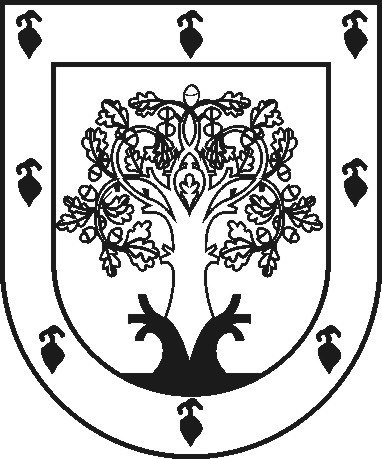 ЧУВАШСКАЯ РЕСПУБЛИКАÇĚРПӲМУНИЦИПАЛЛĂ ОКРУГĔНАДМИНИСТРАЦИЙĚХУШУ2023 ç. юпа уйӑхĕн 26 –мӗшӗ 585-р №Çěрпÿ хулиАДМИНИСТРАЦИЯ ЦИВИЛЬСКОГО МУНИЦИПАЛЬНОГО ОКРУГАРАСПОРЯЖЕНИЕ26 октября 2023 г. № 585-ргород Цивильск